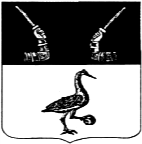 Администрация Приозерского муниципального района Ленинградской областиП О С Т А Н О В Л Е Н И Еот                       2023 года   № В соответствии с пунктом 13 статьи 155 и статьей 156 Жилищного кодекса Российской Федерации, решением Совета депутатов муниципального образования Приозерское городское поселение муниципального образования Приозерский муниципальный район Ленинградской области от 20 декабря 2012 года № 165, решениями собраний собственников жилых помещений многоквартирных домов Приозерского городского поселения, Уставом Приозерского муниципального района Ленинградской области, администрация Приозерского муниципального района Ленинградской области ПОСТАНОВЛЯЕТ:1. Установить размер платы за содержание жилого помещения для нанимателей жилых помещений по договорам социального найма и по договорам найма жилых помещений муниципального жилищного фонда, расположенного на территории Приозерского городского поселения Приозерского муниципального района Ленинградской области (Приложение 1).2.  Отделу информационных технологий (Бекетову Д.Ф.) настоящее постановление опубликовать на официальном сайте администрации Приозерского муниципального района Ленинградской области.3. Настоящее постановление вступает в силу с даты опубликования и применяется к правоотношениям, возникшим с 01.09.2023 г.4. Контроль за исполнением настоящего постановления возложить на заместителя главы администрации по жилищно-коммунальному хозяйству Стецюка В.В. Глава администрации                                                                                               А.Н. Соклаков Согласовано.Стецюк В.В.Кокоулина О.Г.Михалева И.Н.Исп. Водолазская Т.В. 8(81379)35-338Разослано: дело - 1, ОГХ – 1, ОКХ - 1, КФ - 1, УО - 1,  ТУ ЕИРЦ - 1, ОИТ – 1 (в эл.виде), юр.отдел – 1, районная библиотека – 1.Приложениек постановлению администрации Приозерского муниципального района Ленинградской областиот_________ 2023 года № ___Размер платыза содержание жилого помещения для нанимателей жилых помещений по договорам социального найма и договорам найма жилых помещений муниципального жилищного фонда, расположенного на территории Приозерского городского поселенияУправляющая организация МП «Городская управляющая компания»Об установлении размера платы за содержание жилого помещения для нанимателей жилых помещений по договорам социального найма и договорам найма жилых помещений муниципального жилищного фонда, расположенного на территории Приозерского городского поселения Приозерского муниципального района Ленинградской области№ п/пАдресСодержание жилого помещения  (руб./ 1 м.кв.)№ протоколаул. Портовая, д.721,502/7/2023 от 31.08.2023 ул. Литейная, д.723,792/7/2023 от 31.08.2023ул. Красноармейская, д.1323,002/13/2023 от 31.08.2023ул. Кирова, д.327,502/3/2023 от 29.08.2023ул. Калинина, д.1927,042/19/2023 от 29.08.2023ул. Ленина, д.7225,002/72/2023 от 04.09.2023ул. Калинина, д.2527,801/25/2023 от 04.08.2023ул. Ленина, д.6228,272/62/2023 от 14.08.2023ул. Ленина, д.3233,172/32/2023 от 15.08.2023ул. Гагарина, д.919,322/9/2023 от 04.07.2023ул. Гагарина, д.1124,132/11/2023 от 03.07.2023ул. Советская, д.125,112/1/2023 от 04.09.2023